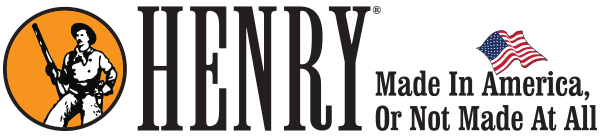 Henry GUNS FOR GREAT CAUSES Press Release Photo Captions
Sadie Kreinbrink_Beckett Burge.pngHenry Repeating Arms has donated more than 120 limited edition rifles to benefit Beckett Burge (L) of Princeton, TX and Sadie Kreinbrink (R) of Ostrander, OH to assist with the medical costs associated with their cancer treatments.GFGC Rifles.pngThe “Sweet Sadie” edition rifle (top) and the “Beat It Like Beckett” edition rifle (bottom) are available for sale through Henry Repeating Arm’s website. All proceeds will be given to the children’s families.